PEMBELAJARAN MENULIS TEKS ANEKDOT BERFOKUS BAGIAN ORIENTASI – KRISIS DENGAN MENGGUNAKAN TEKNIK 3M DAN MEDIA MEME SERTA DAMPAKNYA TERHADAP KEMAMPUAN BERPIKIR KRITIS PESERTA DIDIK KELAS X SMA DARUL HIKAM JURNAL TESISdiajukan untuk melengkapi salah satu syarat Ujian Sidang Magister PendidikanProgram Studi Pendidikan Bahasa Indonesia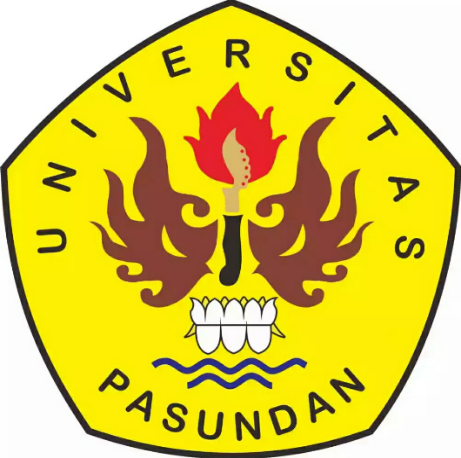 oleh ARI ARYANTONPM 188090004MAGISTER PENDIDIKAN BAHASA INDONESIAPASCASARJANA UNIVERSITAS PASUNDANBANDUNG2020PEMBELAJARAN MENULIS TEKS ANEKDOT BERFOKUS BAGIAN ORIENTASI – KRISIS DENGAN MENGGUNAKAN TEKNIK 3M DAN MEDIA MEME SERTA DAMPAKNYA TERHADAP KEMAMPUAN BERPIKIR KRITIS PESERTA DIDIK KELAS X SMA DARUL HIKAMolehAri AryantoNPM 188090004ABSTRAKPenelitian ini bertujuan untuk mendeskripsikan proses dan hasil kemampuan peserta didik dalam pembelajaran menulis teks anekdot borfokus bagian orientasi-krisis dengan menggunakan teknik 3M dan media meme, serta dampaknya terhadap kemampuan berpikir kritis. Metode yang digunakan dalam penelitian ini adalah metode campuran (mix method) tipe embedded. Penelitian ini dilaksanakan di SMA Darul Hikam Bandung. Instrumen yang digunakan adalah tes berupa lembar observasi dan lembar soal pretest, posttest, dan LKPD.Hasil penelitian ini dapat disimpulkan bahwa (1) proses penerapan teknik 3M dan media meme memberikan hasil yang lebih baik terhadap kemampuan menulis teks anekdot berfokus bagian orientasi-krisis serta berdampak positif terhadap kemampuan berpikir krisis peserta didik; (2) kemampuan menulis teks anekdot berfokus bagian orientasi-krisis peserta didik yang menggunakan teknik 3M  dan media meme mengalami peningkatan dibandingkan sebelumnya dengan peningkatan kemampuan rata-rata dari 45,24 menjadi 76,24; (3) kemampuan menulis teks anekdot berfokus bagian orientasi-krisis peserta didik yang menggunakan teknik 3M dan media meme lebih baik daripada peserta didik yang menggunakan teknik konvensional dengan hasil perbedaan kemampuan rata-rata menulis pada tes akhir, yaitu sebesar 76,24  berbanding dengan 70,16; dan (4) Teknik 3M (mengamati, meniru, dan menambahi) dan media meme memberikan dampak signifikan terhadap kemampuan berpikir kritis dengan hasil signifikansi sebesar 0,043 < 0,050 yang artinya nilai tersebut menunjukkan signifikansi atau adanya dampak yang signifikan, yaitu dari penggunaan teknik 3M (mengamati, meniru, dan menambahi) dan media meme dalam pembelajaran menulis teks teks anekdot berfokus bagian orientasi-krisis terhadap kemampuan berpikir kritis peserta didik.Kata Kunci: Menulis Teks Anekdot, Teknik 3M, Meme, Berpikir Kritis DAFTAR PUSTAKAAkhadiah, Sabarti dkk. (2003). Pembinaan Kemampuan Menulis. Jakarta: Erlangga. Alwasilah, A.C & Senny. 2008. Pokoknya Menulis. Bandung: Kiblat.Arikunto, Suharsimi. 2006. Prosedur Penelitian Suatu Pendekatan Praktik (EdisiRevisiVI). Jakarta: Rineka Cipta.Chaer, Abdul. 2011. Cekakak-Cekikik Jakarta. Jakarta: Rineka Cipta. Danandjaya, James. 2002. Foklor Indonesia. Jakarta: Pustaka Utama Grafiti.Fisher,  Alec.  2008.  Berpikir   Krirtis  Sebuah  Pengantar.   Jakarta:   Erlangga.Gani, A. Ramlan. 2014. Suka Berbahasa Indonesia. Jakarta. Gaung Prasada Press Grroup.Glazer, Evan. 2001. Using Internet Primary Sources to Teach Critical Thinking Skills in Mathematics. Amerika: Greenwood Press.Golberg, C.M. 2003. Daripada Bete Nulis Aja. Bandung: Kaifa.Hidayati, P.P. 2015. Pedoman Penulisan Tesis. Bandung: Prodi Magister Bahasa dan Sastra Indonesia Pascasarjana Universitas Pasundan.Indrawan, R. Dan Yaniawati. 2014. Metodologi Penelitian Kuantitatif, Kualitatif, dan Campuran untuk Manajemen, Pembangunan, dan Pendidikan. Bandung: PT Refika Aditama.Keraf, Gorys. 2007. Argumentasi dan Narasi: Komposisi Lanjutan III. Jakarta: PT Gramedia Pustaka Utama. Kosasih, E. 2014. Jenis-Jenis Teks Analisis Fungsi, Struktur, dan Kaidah Serta Langkah Penulisannya. Bandung: Yrama Widya.Kusmana, Suherli. 2014. Kreativitas Menulis. Yogyakarta: Ombak. Maryanto, dkk. 2013. Buku Guru  Ekspresi Diri dan Akademik.  Jakarta: Pusat Kurikulum dan  Perbukuan Balitbang  Kemdikbud.Pardiyono. 2008. Teaching Genre-Based Writing. Yogyakarta: Penerbit Andi.Rosidi, Imron. 2009. Menulis Siapa Takut. Yogyakarta: Kanisius. Semi, M. Atar. 2003. Menulis Efektif. Padang. Angkasa Raya.Semi, A 2007. Dasar-dasar Keterampilan Menulis. Bandung: Angkasa.Sugiyono. 2015. Metode Penelitian Kuantitatif Kualitatif dan R&D. Bandung: Alfabeta. Sumadiria, AS Haris. 2009. Menulis Artikel Dan Tajuk Rencana Panduan Praktis Penulis dan Jurnalis Profesional. Bandung: Simbiosa Rekatama Media.Tarigan, Henry Guntur. 2008. Menulis sebagai Suatu Keterampilan Berbahasa. Bandung: Angkasa.  Tim Kenmendikbud. 2014. Bahasa Indonesia Ekspresi Diri dan Akademik Edisi Revisi. Jakarta: Kenmendikbud.Wachidah, Siti. 2004. Pembelajaran Teks Anekdot. Jakarta: Departemen Penddidikan Nasional Direktorat Jenderal Pendidikan Dasar dan Menengah Direktorat PendidikanLanjut Pertama.DAFTAR PUSTAKA JURNAL DAN INTERNETAchmad, Arief. (2007). Memahami Berpikir Kritis. [online]. Tersedia: http://researchengines.com/1007arief3.html. [4 November 2019]Asria. 2017. Penerapan Teknik 3M (Mengamati, Meniru, dan Menambahi) Berbantuan Media Film Dokumenter dalam Pembelajaran Menulis Teks Biografi, http://repository.upi.edu/31100/1/S_IND_1307172_Title.pdf. Diakses pada tanggal 4 November 2019 pada pukul 17.31.Bauckhage, Christian. (2011). “Insight into Internet Memes”. Proceedings of the Fifth International AAAI Conference on Weblogs and Social Media, 42­49. Efendi, J.L. 2011. Mengapa Pemuda Kita Tidak Bisa Menulis, http://www.kompasiana.com. Diakses pada tanggal 25 November 2019 pada pukul 11.15.Ibrahim. 2007. Pengembangan Kemampuan Berpikir Kritis dan Kreatif Siswa SMP dalam Matematika melalui Pendekatan Advokasi dengan Penyajian Masalah Open-Ended. Tesis Sekolah Pasca Sarjana UPI. Bandung: Tidak dipublikasikan.Listiyorini, Ari. 2017. Wacana Humor dalam Meme di Media Online Sebagai Potret Kehidupan Sebagian Masyarakat Indonesia, https://journal.uny.ac.id/index.php/litera/article/view/14251. Diakses pada tanggal 25 Mei 2019 pukul 19.45.Rostikawati, Yeni. 2018. Tradisi Menulis Lebih Rendah daripada Minat Baca, https://edukasi.kompas.com/read/2011/11/23/10491011/tradisi.menulis.lebih.rendah.daripada.minat.baca?page=all. Diakses pada tanggal 12 Oktober 2019 pukul 10.00. Sari, Putri Mayang. 2016. Pengaruh Teknik 3 M (Mengamati, Meniru, dan Menambah) Terhadap Kemampuan Menulis Teks Berita Oleh Siswa Kelas VIII SMP Budisatrya Medan, https://www.neliti.com/id/publications/135028/pengaruh-teknik-3m-mengamati-meniru-menambahi-terhadap-kemampuan-menulis-teks-be. Diakses pada tanggal 25 Mei 2019 pukul 20.00.Sari, Titis Antika. 2016. Keefektifan Pembelajaran Memproduksi Teks Anekdot dengan Model Sinektiks dan Problem Based Instruction pada Siswa Kelas X SMA Bergaya Kognitif Field Dependen dan Field Independent, https://lib.unnes.ac.id/28621/1/2101412003.pdf. Diakses pada tanggal 14 November 2019 pukul 09.32.Satria, Ase. 2015. Pengertian, Ciri, Contoh Teks Anekdot dan Struktur, Tujuan SertaKaidahKebahasaan,https://www.materibelajar.id/2016/10/pengertian-ciri-contoh-teks-anekdot-dan.html. Diakses pada tanggal 14 November 2019 pukul 19.39. Septiaji, Aji. 2017. Keterampilan Berbahasa dalam Pembelajaran Bahasa Indonesia, https://www.kompasiana.com Diakses pada tanggal 5 November 2019 pukul 04.30.Shifman, Limor. 2013. “Memes in a Digital World: Reconciling with a Conceptual Troublemaker”. Journal of Computer-Mediated Communication, 362­377Sparina, Citra. 2012. Metode, Model, dan Teknik Pembelajaran Menulis, http://citraindonesiaku.blogspot.com/2012/02/metode-model-dan-teknik-pembelajaran.html. Diakses pada tanggal 7 November 2019 pukul 14.33.Stephen Downes. 1999. “Hacking Memes”, First Monday Letters, Vol.4, No. 10Sumarmo, Utari, dkk. 2012. Kemampuan Disposisi Berpikir Logis, Kritis, dan Kreatif Matematika (Eksperimen terhadap Siswa SMA Menggunakan Pembelajaran Berbasis Masalah dan Strategi Think talk Write). Jurnal Pengajaran MIPA, 17(1), 17-33.